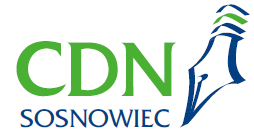 Oferta szkoleń doskonalących
proponowanych przez CDN w Sosnowcu
na rok szkolny 2021 / 2022 1 – 30 listopada 2021 r.SZKOLENIA ODWOŁANE  - Z POWODU ZBYT MAŁEJ ILOŚĆI OSÓB ZGŁOSZONYCH:SZKOLENIE NR 4     (Golden Five) SZKOLENIE PRZENIESIONE NA STYCZEŃ 2022SZKOLENIE NR 6     (Pozytywna dyscyplina)  SZKOLENIE PRZENIESIONE NA STYCZEŃ 2022SZKOLENIE NR 7     (Jak prowadzić dobrą lekcję - Vademecum młodego nauczyciela cz.1 i 2)SZKOLENIE NR 9     (Programowanie w środowisku Scratch cz.1,  cz.2)SZKOLENIE NR 15   (Myślenie krytyczne – wizja edukacji w XXI w.?)SZKOLENIE NR 16   (Malarstwo pastelowe – pastel suchy i olejny)SZKOLENIE NR 19   (Dziecko nadpobudliwe psychoruchowo, dziecko z deficytami uwagi. SEN u dzieci i jego zaburzenia oraz ich wpływ na funkcjonowanie, zaburzenia zmysłu słuchu i układu przedsionkowego. Zastosowanie elementów terapii integracji sensorycznej podczas zajęć edukacyjno-terapeutycznych z dziećmi. SZKOLENIE NR 21 (Gry i zabawy ruchowe stymulujące rozwój dzieci w wieku przedszkolnym” (Przeciwdziałanie skutkom covid-19).SZKOLENIE NR 23 (Gimnastyka korekcyjna w formie gier i zabaw ruchowych dla dzieci w wieku szkolnym. Zapobieganie skutkom wad postawy ciała, nadwagi i otyłości. (Przeciwdziałanie skutkom covid-19).                                                  SZKOLENIE NR 30 (Elementarz logopedy -Skuteczna terapia artykulacji spółgłosek i samogłosek Cz. 2) SZKOLENIE NR 31 (Elementarz logopedy -Skuteczna terapia artykulacji spółgłosek i samogłosek Cz. 3) Prosimy nie zabezpieczać środków finansowych na w/w szkolenia.Zapraszamy do skorzystania z innych szkoleń dostępnych w ofercie Centrum Doskonalenia Nauczycieli w Sosnowcu.SZKOLENIA ODWOŁANE  - Z POWODU ZBYT MAŁEJ ILOŚĆI OSÓB ZGŁOSZONYCH:SZKOLENIE NR 4     (Golden Five) SZKOLENIE PRZENIESIONE NA STYCZEŃ 2022SZKOLENIE NR 6     (Pozytywna dyscyplina)  SZKOLENIE PRZENIESIONE NA STYCZEŃ 2022SZKOLENIE NR 7     (Jak prowadzić dobrą lekcję - Vademecum młodego nauczyciela cz.1 i 2)SZKOLENIE NR 9     (Programowanie w środowisku Scratch cz.1,  cz.2)SZKOLENIE NR 15   (Myślenie krytyczne – wizja edukacji w XXI w.?)SZKOLENIE NR 16   (Malarstwo pastelowe – pastel suchy i olejny)SZKOLENIE NR 19   (Dziecko nadpobudliwe psychoruchowo, dziecko z deficytami uwagi. SEN u dzieci i jego zaburzenia oraz ich wpływ na funkcjonowanie, zaburzenia zmysłu słuchu i układu przedsionkowego. Zastosowanie elementów terapii integracji sensorycznej podczas zajęć edukacyjno-terapeutycznych z dziećmi. SZKOLENIE NR 21 (Gry i zabawy ruchowe stymulujące rozwój dzieci w wieku przedszkolnym” (Przeciwdziałanie skutkom covid-19).SZKOLENIE NR 23 (Gimnastyka korekcyjna w formie gier i zabaw ruchowych dla dzieci w wieku szkolnym. Zapobieganie skutkom wad postawy ciała, nadwagi i otyłości. (Przeciwdziałanie skutkom covid-19).                                                  SZKOLENIE NR 30 (Elementarz logopedy -Skuteczna terapia artykulacji spółgłosek i samogłosek Cz. 2) SZKOLENIE NR 31 (Elementarz logopedy -Skuteczna terapia artykulacji spółgłosek i samogłosek Cz. 3) Prosimy nie zabezpieczać środków finansowych na w/w szkolenia.Zapraszamy do skorzystania z innych szkoleń dostępnych w ofercie Centrum Doskonalenia Nauczycieli w Sosnowcu.SZKOLENIA ODWOŁANE  - Z POWODU ZBYT MAŁEJ ILOŚĆI OSÓB ZGŁOSZONYCH:SZKOLENIE NR 4     (Golden Five) SZKOLENIE PRZENIESIONE NA STYCZEŃ 2022SZKOLENIE NR 6     (Pozytywna dyscyplina)  SZKOLENIE PRZENIESIONE NA STYCZEŃ 2022SZKOLENIE NR 7     (Jak prowadzić dobrą lekcję - Vademecum młodego nauczyciela cz.1 i 2)SZKOLENIE NR 9     (Programowanie w środowisku Scratch cz.1,  cz.2)SZKOLENIE NR 15   (Myślenie krytyczne – wizja edukacji w XXI w.?)SZKOLENIE NR 16   (Malarstwo pastelowe – pastel suchy i olejny)SZKOLENIE NR 19   (Dziecko nadpobudliwe psychoruchowo, dziecko z deficytami uwagi. SEN u dzieci i jego zaburzenia oraz ich wpływ na funkcjonowanie, zaburzenia zmysłu słuchu i układu przedsionkowego. Zastosowanie elementów terapii integracji sensorycznej podczas zajęć edukacyjno-terapeutycznych z dziećmi. SZKOLENIE NR 21 (Gry i zabawy ruchowe stymulujące rozwój dzieci w wieku przedszkolnym” (Przeciwdziałanie skutkom covid-19).SZKOLENIE NR 23 (Gimnastyka korekcyjna w formie gier i zabaw ruchowych dla dzieci w wieku szkolnym. Zapobieganie skutkom wad postawy ciała, nadwagi i otyłości. (Przeciwdziałanie skutkom covid-19).                                                  SZKOLENIE NR 30 (Elementarz logopedy -Skuteczna terapia artykulacji spółgłosek i samogłosek Cz. 2) SZKOLENIE NR 31 (Elementarz logopedy -Skuteczna terapia artykulacji spółgłosek i samogłosek Cz. 3) Prosimy nie zabezpieczać środków finansowych na w/w szkolenia.Zapraszamy do skorzystania z innych szkoleń dostępnych w ofercie Centrum Doskonalenia Nauczycieli w Sosnowcu.SZKOLENIA ODWOŁANE  - Z POWODU ZBYT MAŁEJ ILOŚĆI OSÓB ZGŁOSZONYCH:SZKOLENIE NR 4     (Golden Five) SZKOLENIE PRZENIESIONE NA STYCZEŃ 2022SZKOLENIE NR 6     (Pozytywna dyscyplina)  SZKOLENIE PRZENIESIONE NA STYCZEŃ 2022SZKOLENIE NR 7     (Jak prowadzić dobrą lekcję - Vademecum młodego nauczyciela cz.1 i 2)SZKOLENIE NR 9     (Programowanie w środowisku Scratch cz.1,  cz.2)SZKOLENIE NR 15   (Myślenie krytyczne – wizja edukacji w XXI w.?)SZKOLENIE NR 16   (Malarstwo pastelowe – pastel suchy i olejny)SZKOLENIE NR 19   (Dziecko nadpobudliwe psychoruchowo, dziecko z deficytami uwagi. SEN u dzieci i jego zaburzenia oraz ich wpływ na funkcjonowanie, zaburzenia zmysłu słuchu i układu przedsionkowego. Zastosowanie elementów terapii integracji sensorycznej podczas zajęć edukacyjno-terapeutycznych z dziećmi. SZKOLENIE NR 21 (Gry i zabawy ruchowe stymulujące rozwój dzieci w wieku przedszkolnym” (Przeciwdziałanie skutkom covid-19).SZKOLENIE NR 23 (Gimnastyka korekcyjna w formie gier i zabaw ruchowych dla dzieci w wieku szkolnym. Zapobieganie skutkom wad postawy ciała, nadwagi i otyłości. (Przeciwdziałanie skutkom covid-19).                                                  SZKOLENIE NR 30 (Elementarz logopedy -Skuteczna terapia artykulacji spółgłosek i samogłosek Cz. 2) SZKOLENIE NR 31 (Elementarz logopedy -Skuteczna terapia artykulacji spółgłosek i samogłosek Cz. 3) Prosimy nie zabezpieczać środków finansowych na w/w szkolenia.Zapraszamy do skorzystania z innych szkoleń dostępnych w ofercie Centrum Doskonalenia Nauczycieli w Sosnowcu.SZKOLENIA ODWOŁANE  - Z POWODU ZBYT MAŁEJ ILOŚĆI OSÓB ZGŁOSZONYCH:SZKOLENIE NR 4     (Golden Five) SZKOLENIE PRZENIESIONE NA STYCZEŃ 2022SZKOLENIE NR 6     (Pozytywna dyscyplina)  SZKOLENIE PRZENIESIONE NA STYCZEŃ 2022SZKOLENIE NR 7     (Jak prowadzić dobrą lekcję - Vademecum młodego nauczyciela cz.1 i 2)SZKOLENIE NR 9     (Programowanie w środowisku Scratch cz.1,  cz.2)SZKOLENIE NR 15   (Myślenie krytyczne – wizja edukacji w XXI w.?)SZKOLENIE NR 16   (Malarstwo pastelowe – pastel suchy i olejny)SZKOLENIE NR 19   (Dziecko nadpobudliwe psychoruchowo, dziecko z deficytami uwagi. SEN u dzieci i jego zaburzenia oraz ich wpływ na funkcjonowanie, zaburzenia zmysłu słuchu i układu przedsionkowego. Zastosowanie elementów terapii integracji sensorycznej podczas zajęć edukacyjno-terapeutycznych z dziećmi. SZKOLENIE NR 21 (Gry i zabawy ruchowe stymulujące rozwój dzieci w wieku przedszkolnym” (Przeciwdziałanie skutkom covid-19).SZKOLENIE NR 23 (Gimnastyka korekcyjna w formie gier i zabaw ruchowych dla dzieci w wieku szkolnym. Zapobieganie skutkom wad postawy ciała, nadwagi i otyłości. (Przeciwdziałanie skutkom covid-19).                                                  SZKOLENIE NR 30 (Elementarz logopedy -Skuteczna terapia artykulacji spółgłosek i samogłosek Cz. 2) SZKOLENIE NR 31 (Elementarz logopedy -Skuteczna terapia artykulacji spółgłosek i samogłosek Cz. 3) Prosimy nie zabezpieczać środków finansowych na w/w szkolenia.Zapraszamy do skorzystania z innych szkoleń dostępnych w ofercie Centrum Doskonalenia Nauczycieli w Sosnowcu.SZKOLENIA ODWOŁANE  - Z POWODU ZBYT MAŁEJ ILOŚĆI OSÓB ZGŁOSZONYCH:SZKOLENIE NR 4     (Golden Five) SZKOLENIE PRZENIESIONE NA STYCZEŃ 2022SZKOLENIE NR 6     (Pozytywna dyscyplina)  SZKOLENIE PRZENIESIONE NA STYCZEŃ 2022SZKOLENIE NR 7     (Jak prowadzić dobrą lekcję - Vademecum młodego nauczyciela cz.1 i 2)SZKOLENIE NR 9     (Programowanie w środowisku Scratch cz.1,  cz.2)SZKOLENIE NR 15   (Myślenie krytyczne – wizja edukacji w XXI w.?)SZKOLENIE NR 16   (Malarstwo pastelowe – pastel suchy i olejny)SZKOLENIE NR 19   (Dziecko nadpobudliwe psychoruchowo, dziecko z deficytami uwagi. SEN u dzieci i jego zaburzenia oraz ich wpływ na funkcjonowanie, zaburzenia zmysłu słuchu i układu przedsionkowego. Zastosowanie elementów terapii integracji sensorycznej podczas zajęć edukacyjno-terapeutycznych z dziećmi. SZKOLENIE NR 21 (Gry i zabawy ruchowe stymulujące rozwój dzieci w wieku przedszkolnym” (Przeciwdziałanie skutkom covid-19).SZKOLENIE NR 23 (Gimnastyka korekcyjna w formie gier i zabaw ruchowych dla dzieci w wieku szkolnym. Zapobieganie skutkom wad postawy ciała, nadwagi i otyłości. (Przeciwdziałanie skutkom covid-19).                                                  SZKOLENIE NR 30 (Elementarz logopedy -Skuteczna terapia artykulacji spółgłosek i samogłosek Cz. 2) SZKOLENIE NR 31 (Elementarz logopedy -Skuteczna terapia artykulacji spółgłosek i samogłosek Cz. 3) Prosimy nie zabezpieczać środków finansowych na w/w szkolenia.Zapraszamy do skorzystania z innych szkoleń dostępnych w ofercie Centrum Doskonalenia Nauczycieli w Sosnowcu.SZKOLENIA STACJONARNESZKOLENIA STACJONARNESZKOLENIA STACJONARNESZKOLENIA STACJONARNESZKOLENIA STACJONARNESZKOLENIA STACJONARNEUnpluggedSzkolenie dla realizatorów programu profilaktyki uniwersalnej „Unplugged” Dorota Szewczykcerfikowana trenerkaSzkolenie dofinansowane 
ze środków Gminy Sosnowiec, dopłata 30 złwarsztaty  stacjonarne  z elementami wykładuSZKOLENIE STACJONARNE18h(3x6h)Adresat: nauczyciele pracujący z uczniami klas V-VIII szkoły podstawowejWedług przesłanych zgłoszeń Grupa 2.2.11.2021, godz. 15.00Grupa 3.(środy)8.11.2021, godz. 9.0015.11.2021, godz. 9.00CDN Sosnowiec, ul. Białostocka 17180 złKiedy kłóci się rodzeństwoZ CYKLU EMPATYCZNE PONIEDZIAŁKIMonika SzczepanikSzkolenie finansowane 
ze środków Gminy Sosnowiecwykład 
z elementami warsztatu SZKOLENIE STACJONARNE3hAdresat: Nauczyciele wszystkich etapów edukacyjnych8.11.2021(poniedziałek)
godz. 17.00MEDIATEKA w Sosnowcu, 
ul. Kościelna 11 BEZPŁATNECo stoi za dziecięcym „NIE”Z CYKLU EMPATYCZNE PONIEDZIAŁKIMonika SzczepanikSzkolenie finansowane 
ze środków Gminy Sosnowiecwykład 
z elementami warsztatu SZKOLENIE STACJONARNE3hAdresat: Nauczyciele wszystkich etapów edukacyjnych29.11.2021(poniedziałek)
godz. 17.00MEDIATEKA w Sosnowcu, 
ul. Kościelna 11 BEZPŁATNEBajkoterapia jako metoda pracy 
z dziećmi. Praca z bajką terapeutycznąMonika Ostrowska-Cichywykład
 z elementami warsztatuSZKOLENIE STACJONARNE4hAdresat: nauczyciele przedszkoli i klas I - III3.11.2021(środa)godz.16:30CDN Sosnowiec, ul. Białostocka 1760 złRozwijanie funkcji poznawczych 
u dzieciJoanna Śliwińska-Kocięckawykład 
z elementami warsztatówSZKOLENIE STACJONARNE4hAdresat: nauczyciele żłobków, wychowania przedszkolnego, edukacji wczesnoszkolnej
17.11.2021(środa)godz.16:30CDN Sosnowiec, ul. Białostocka 1760 złSZKOLENIA ONLINESZKOLENIA ONLINESZKOLENIA ONLINESZKOLENIA ONLINESZKOLENIA ONLINESZKOLENIA ONLINEWirtualny świat dzieci – granice
 i możliwościKatarzyna KudybaSzkolenie finansowane ze środków Gminy Sosnowiecwykład 
z elementami warsztatuSZKOLENIE ONLINE6h2x3hAdresat: nauczyciele wszystkich etapów edukacyjnych, rodziceGrupa 2.9.11.202122.11.2021(wtorek, poniedziałek)
godz. 18.00BEZPŁATNEBook creator. Dlaczego warto tworzyć elektroniczne książki?Izabela Wyppich warsztaty narzędzioweSZKOLENIE ONLINE3hAdresat: nauczyciele II I III etapu edukacyjnego23.11.2021(wtorek)
godz. 17.0060 złWakelet, idealne narzędzie 
do odwróconej lekcjiIzabela Wyppich Wykład z elementamiwarsztatuSZKOLENIE ONLINE3hAdresat: nauczyciele II I III etapu edukacyjnego 30.11.2021(wtorek)
godz. 16.3060 złJak dbać o cyfrowy dobrostan uczniów? Agnieszka BilskaWykład interaktywnySZKOLENIE ONLINE2hAdresat: nauczyciele wszystkich etapów edukacyjnych17.11.2021(środa)
godz. 17.0050 złIntegracja po izolacji, czyli jak 
(na nowo) zbudować relacje w klasie?trener z doświadczeniemwykład z elementami warsztatuSZKOLENIE ONLINE4hAdresat: nauczyciele wszystkich etapów edukacyjnych23.11.2021(wtorek)
godz. 16:3060 złJak oceniać, żeby motywować uczniów do uczenia się?trener z doświadczeniemwykład 
z elementami warsztatuSZKOLENIE ONLINE3hAdresat: nauczyciele wszystkich etapów edukacyjnych9.11.2021(wtorek)
godz. 17.0060 złNowe uzależnienia młodego pokoleniaRobert Modrzyńskiwykład 
SZKOLENIE ONLINE6hAdresat: nauczyciele wszystkich etapów edukacyjnych15.11.202116.11.2021(poniedziałek, wtorek)
godz. 17.00120 złOrganizacja procesu dydaktycznego - warunki i sposoby realizacji zajęć 
z wykorzystaniem aktywizujących metod nauczaniaElżbieta Modrzewskawykład z elementami warsztatuSZKOLENIE ONLINE3hAdresat: nauczyciele wszystkich etapów edukacyjnych24.11.2021(środa)
godz. 17.00Zajęcia przeniesione 
z 20.10.202160 złJak przygotować i przeprowadzić lekcje, aby pobudzić automotywację uczniów?Elżbieta Modrzewskawykład 
z elementami warsztatuSZKOLENIE ONLINE3hAdresat: nauczyciele wszystkich etapów edukacyjnych25.11.2021(czwartek)
godz. 17.0060 złKompetencje kluczowe 
a podstawa programowa kształcenia ogólnegoElżbieta Modrzewskawykład 
z elementami warsztatuSZKOLENIE ONLINE3hAdresat: nauczyciele wszystkich etapów edukacyjnych29.11.2021(poniedziałek)
godz. 17.0060 złInstrukcja obsługi złości
 – jak towarzyszyć dziecku
w jej przeżywaniu?Ewelina Adamczykwykład 
z elementami warsztatuSZKOLENIE ONLINE3hAdresat: nauczyciele wszystkich etapów edukacyjnych30.11.2021(wtorek)
godz. 17.3060 złJak wykorzystać Wakelet 
i Flipgrid w edukacji?Joanna WaszkowskawarsztatSZKOLENIE ONLINE3hAdresat: nauczyciele wszystkich etapów edukacyjnych23.11.2021(wtorek)
godz. 16.0060 złJak nie dać się oszukać w Internecie? 
Warsztaty fact-checkingoweJoanna WaszkowskawarsztatSZKOLENIE ONLINE3hAdresat: nauczyciele wszystkich etapów edukacyjnych30.11.2021(wtorek)
godz. 17.0060 złSIECI WSPÓŁPRACY I SAMOKSZTAŁCENIASzkolenia stacjonarneSIECI WSPÓŁPRACY I SAMOKSZTAŁCENIASzkolenia stacjonarneSIECI WSPÓŁPRACY I SAMOKSZTAŁCENIASzkolenia stacjonarneSIECI WSPÓŁPRACY I SAMOKSZTAŁCENIASzkolenia stacjonarneSIECI WSPÓŁPRACY I SAMOKSZTAŁCENIASzkolenia stacjonarneSIECI WSPÓŁPRACY I SAMOKSZTAŁCENIASzkolenia stacjonarne98.Sieć Współpracy i Samokształcenia dla Dyrektorów Przedszkoli (Współpraca z RODN WOM 
w Katowicach)SZKOLENIE STACJONARNEAdresat: Dyrektorzy Przedszkoli9.11.2021(wtorek)
godz. 9.0040 ZŁ KOSZT ROCZNY99.Sieć Współpracy i Samokształcenia dla Dyrektorów Szkół i Placówek (Współpraca z RODN WOM 
w Katowicach)SZKOLENIE STACJONARNEAdresat: Dyrektorzy Szkół i PlacówekTermin zostanie ustalony 
na spotkaniu  w dniu 28.10.2021   40 ZŁ  KOSZT          ROCZNY100.Sieć Współpracy i Samokształcenia dla Psychologów i Pedagogów SZKOLENIE STACJONARNEAdresat: psycholodzy i pedagodzy24.11.2021(środa)
godz. 10.00BEZPŁATNESZKOLENIA Z OFERTY DODATKOWEJSZKOLENIA Z OFERTY DODATKOWEJSZKOLENIA Z OFERTY DODATKOWEJSZKOLENIA Z OFERTY DODATKOWEJSZKOLENIA Z OFERTY DODATKOWEJSZKOLENIA Z OFERTY DODATKOWEJXI.1Wzmocnienie edukacji ekologicznej w placówkach edukacyjnych                             dr Anna Falkowska   SZKOLENIE ONLINE3h Adresat: nauczyciele edukacji przedszkolnej i wczesnoszkolnejWokół terminologii edukacji ekologicznej.
 Rola nauczyciela w edukacji ekologicznej.
Ekologiczne sposoby życia– w oparciu o poradnik „Ekosztuczki”.5.11.2021(poniedziałek)
godz. 17.0050 złXI.2Organizacja wczesnego wspomagania rozwoju dziecka                                    Sabina MüllerSZKOLENIE ONLINE2hAdresat: Dyrektorzy publicznych 
i niepublicznych  przedszkoli i placówek, 
w których mogą być tworzone zespoły wczesnego wspomagania rozwoju dziecka oraz specjaliści realizujący zajęciaRegulacje prawne dotyczące zasad organizacji Wczesnego wspomagania rozwoju dziecka.
 Zadania Zespołu WWR i sposób ich realizacji.Dokumentacja dotycząca organizacji i realizacji WWR 
– propozycje wzorów dokumentów. Praktyczne wskazówki i rozwiązania.8.11.2021(poniedziałek)
godz. 17.3060 złXI.3Wokół zagadnienia środowiska przyrodniczego, jako miejsca 
do kreatywnego myślenia dr Anna FalkowskaSZKOLENIE ONLINE3hAdresat: nauczyciele edukacji przedszkolnej 
i wczesnoszkolnej Metody aktywizujące uczniów, rodziców, osoby dorosłe – zagadnienia teoretyczne.
 Aplikacje sprzyjające burzom mózgów.
 Sensoryczne poznawanie środowiska, jako forma przeciwdziała zjawisku deficytu przyrody.
 Co daje dzieciom wspinanie się na drzewa i zabawa 
w błocie?  Jak chodzenie boso wpływa na rozwój mózgu?10.11.2021(poniedziałek)
godz. 17.0050 złXI.4Projekt ZUS dla szkół podstawowychZakład Ubezpieczeń SpołecznychSZKOLENIE ONLINE1hAdresat: nauczyciele szkół podstawowychPodstawa programowa kształcenia ogólnego 
w szkole podstawowej zachęca nauczycieli, aby wykorzystywali metody aktywizujące. Jedną z nich jest projekt edukacyjny, dzięki któremu uczeń nabywa kompetencji społecznych, takich jak komunikacja i współpraca w grupie. Metoda projektu rozwija u uczniów przedsiębiorczość i kreatywność.Link do zapisu:https://forms.gle/JRWbZJBUq6d12YMW918.11.2021(czwartek)
godz. 14.00BEZPŁATNEXI.5ZAKŁADOWY FUNDUSZ ŚWIADCZEŃ SOCJALNYCH W OŚWIACIE- z uwzględnieniem zasad ochrony danych osobowychdr Dariusz DwojewskiSZKOLENIE ONLINE3hAdresat: Dyrektorzy szkół, nauczyciele, jednostki samorządowe obsługujące szkoły23.11.2021(wtorek)
godz. 9.00150 złXI.6Obserwuj przyrodę, zobaczysz więcejdr Anna FalkowskaSZKOLENIE ONLINE3hAdresat: nauczyciele edukacji przedszkolnej 
i wczesnoszkolnej, klas 4-8W jakim celu warto służyć obserwowanie chmur 
i wsłuchiwanie się w śpiew ptaków?
Jak kontakt z zielenią wpływa na pamięć  i uwagę dzieci i jaki ma związek ze stresem?  Czym jest inteligencja przyrodnicza?  Ogrody społecznościowe – rola miejsca integracji i partycypacji obywatelskiej. 
 Korzyści przebywania w ogrodzie. 
Rola prowadzenia ogródków przy placówkach oświatowych dla uczniów z niepełnosprawnościami.  
Projektowanie ogrodu społecznego lub szkolnego 
przy użyciu Canva.26.11.2021(poniedziałek)
godz. 17.0050 zł